Witamy 06.04.2021., w kolejnym tygodniu zdalnego nauczania. Jak się macie kochani po świętach. Czekamy na jakąś wiadomość od Was i życzymy miłej zabawy z nowymi materiałami.Temat tygodnia: Wiosna na wsi Dzień 1. F jak farbyCele główne:− zapoznanie z literą f – małą i wielką, drukowaną i pisaną,− utrwalanie poznanych liter.Cele operacyjne:Dziecko:− rozpoznaje i nazywa literę f – małą i wielką, drukowaną i pisaną,− rozpoznaje i nazywa poznane litery1.Obejrzyjcie zdjęcia zwierząt z wiejskiego podwórka.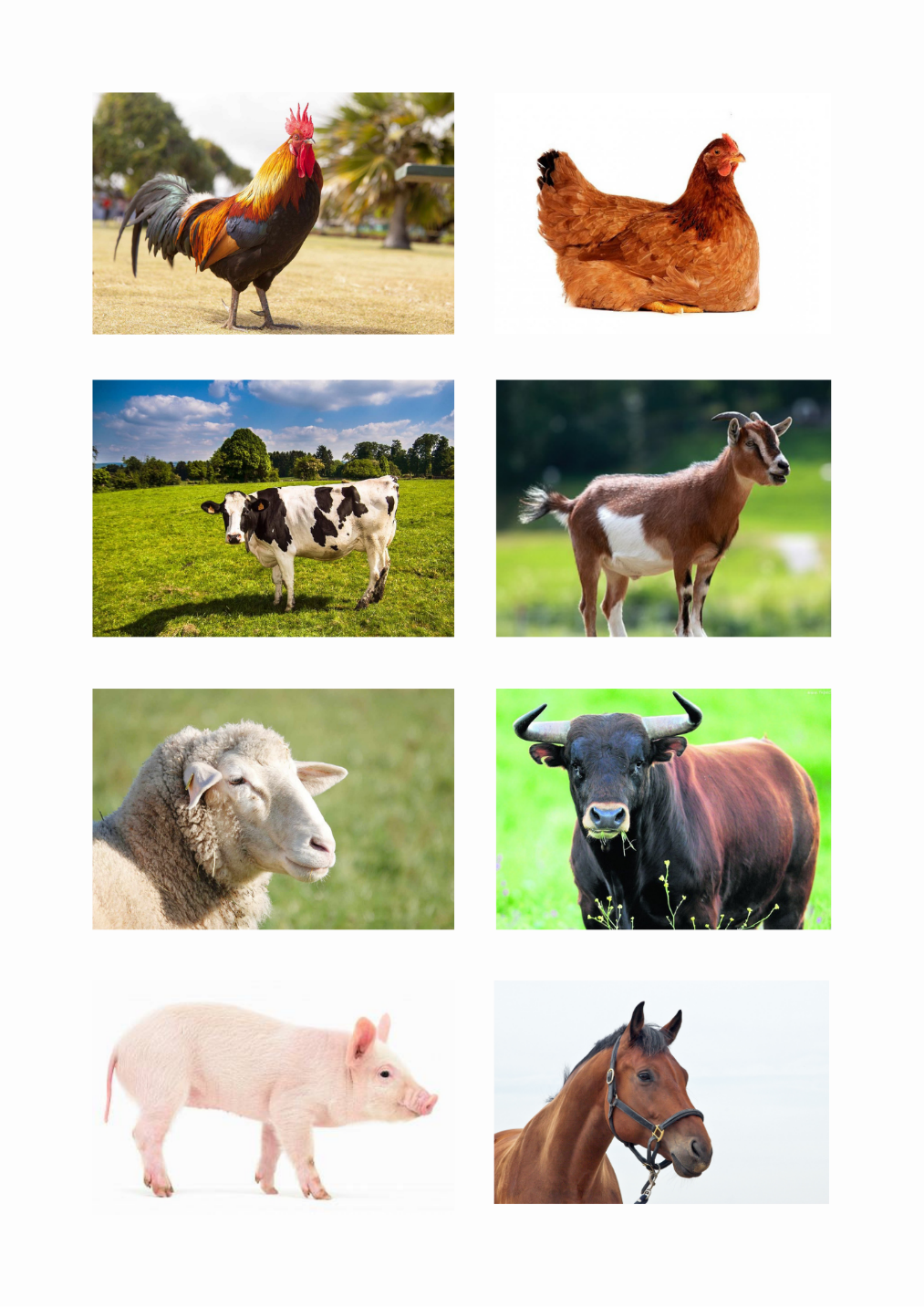 Nazwijcie zwierzęta przedstawione na zdjęciach, podzielcie ich nazwy na sylaby, a wybranych – na głoski. 2. Ćwiczenia głowy i szyi – Koń kiwa głową. Dziecko w siadzie skrzyżnym, z rękami ułożonymi na kolanach, wykonuje skłony głową w przód i w tył z wydłużeniem szyi i lekkim przyciąganiem brody.3. Mieszanie kolorów. Czy pamiętacie jakie kolory powstaną przez zmieszanie farb?Sprawdźcie sami, weźcie farby i zmieszajcie• żółtą i niebieską (zielony) • niebieską i czerwoną (fioletowy) • czerwoną i żółtą (pomarańczowy).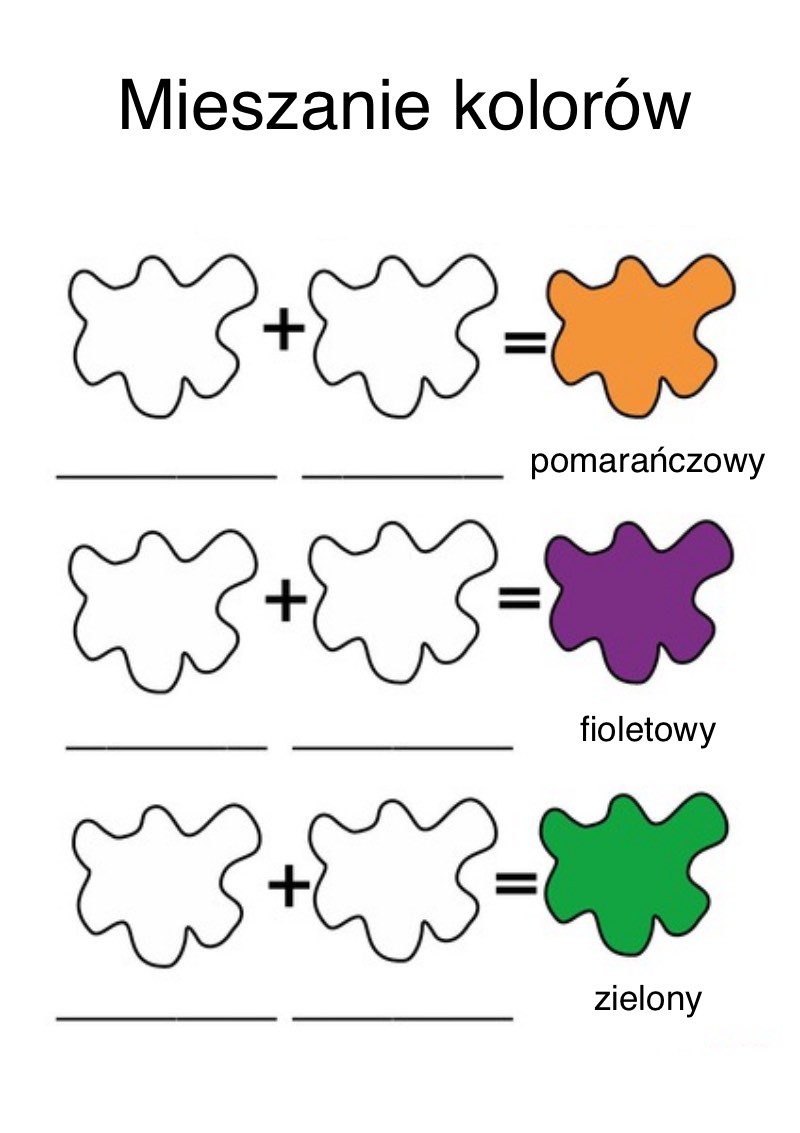 4. Analiza i synteza słuchowa słowa farby.• podziel słowo farby na sylaby, na głoski.− Co słyszysz na początku słowa farby?• Podaj po 2 przykłady słów rozpoczynających się głoską f np.(fajka, flaga, foka...), oraz mających ją w środku np. (agrafka, delfin, perfumy...)5. Podaj przykłady imion rozpoczynających się głoską f6. Karty pracy, cz. 3, s. 82,• Obejrzyj obrazek. Wskaz to, co w swojej nazwie ma głoskę f. przeczytaj tekst.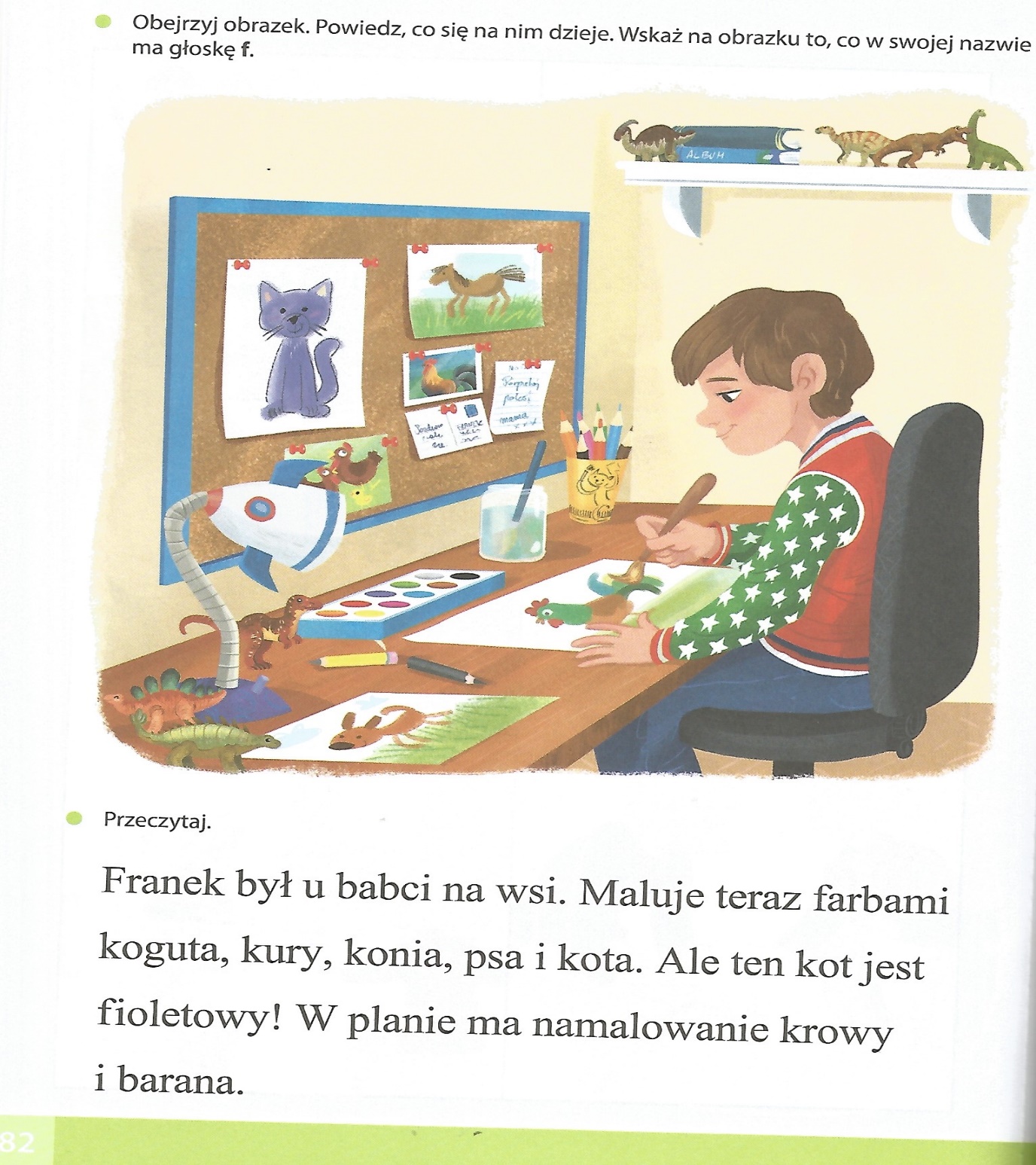 Karta pracy s.83.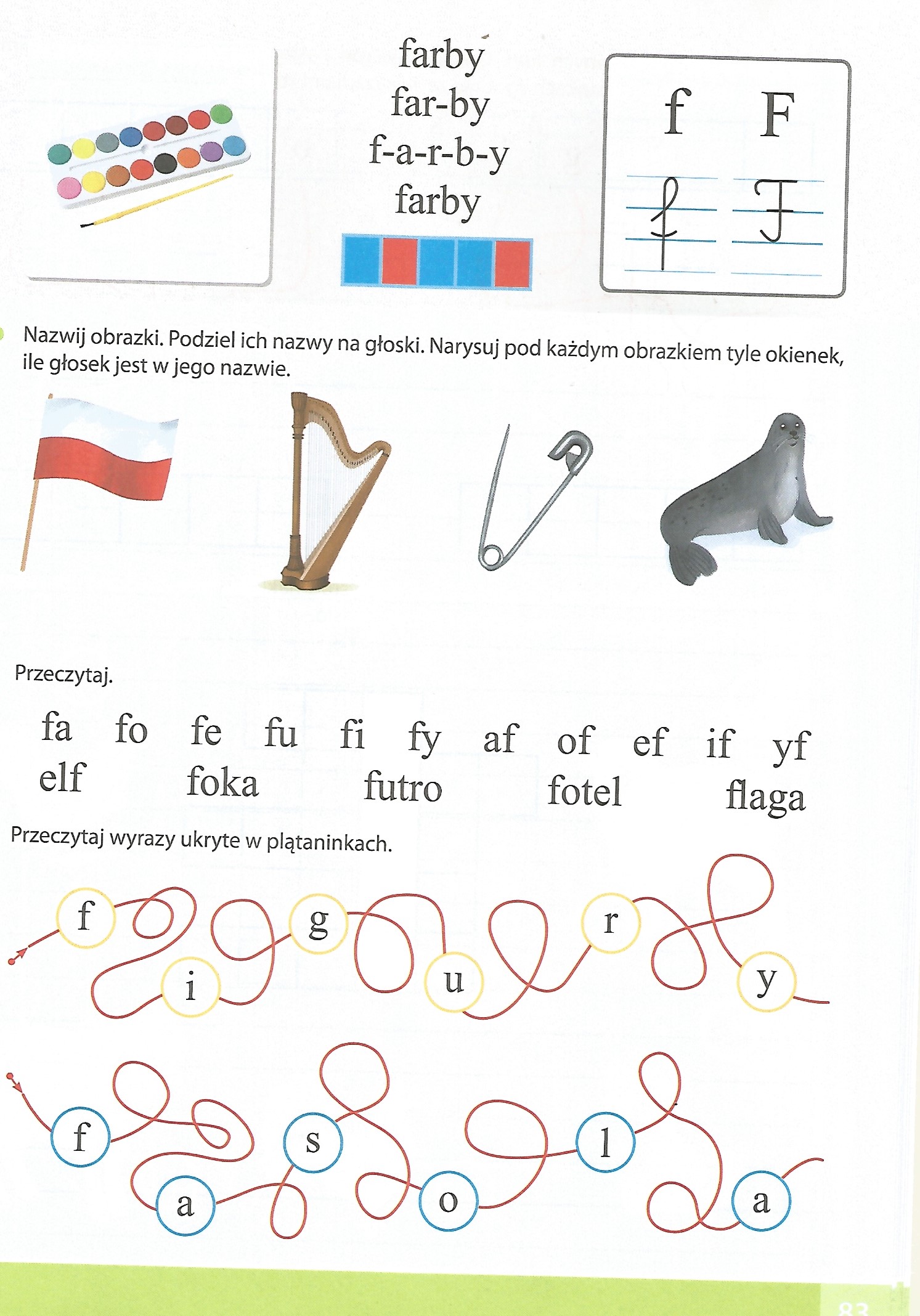 Karta pracy cz.3. s.84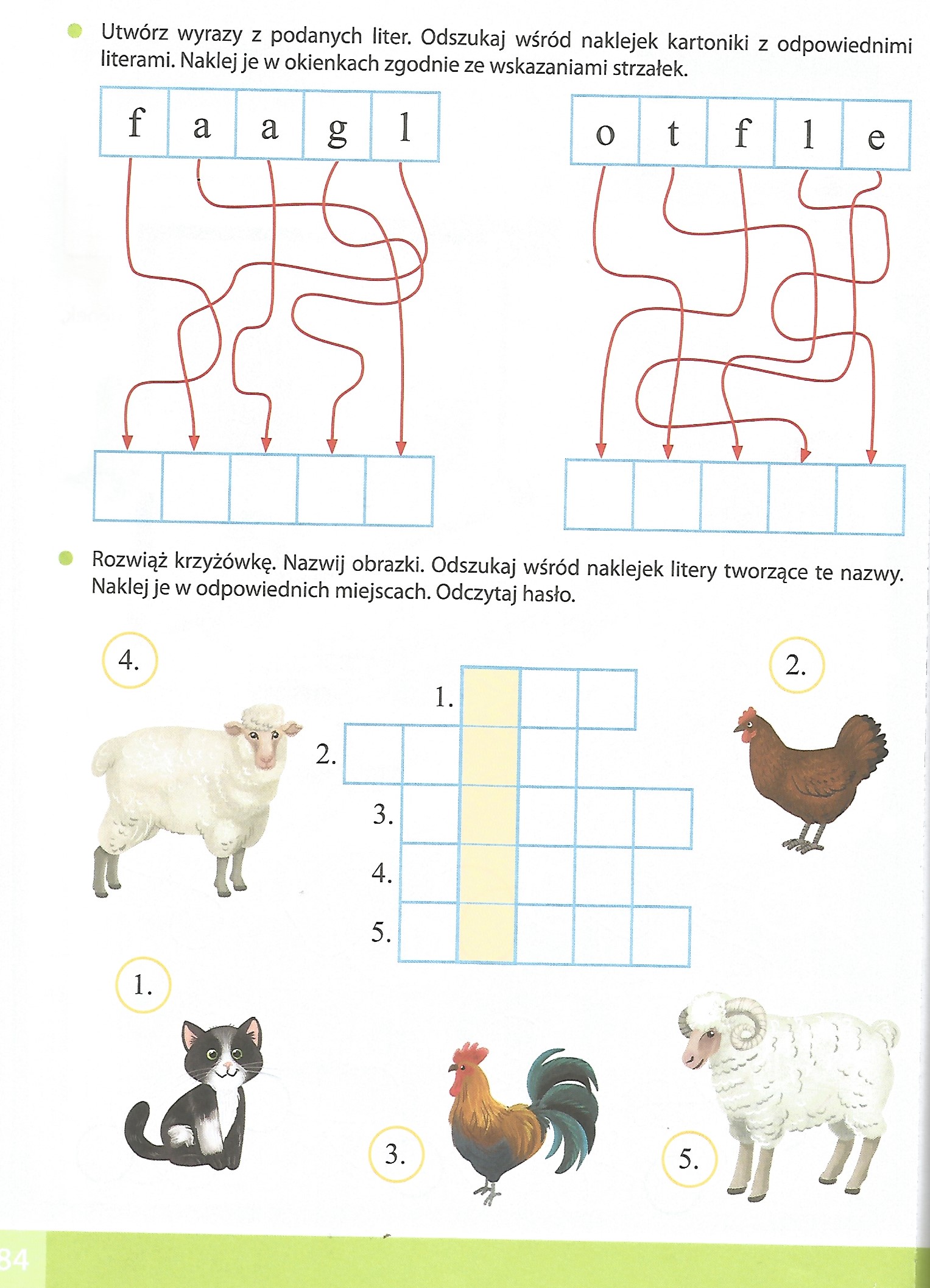 Karta pracy cz.3 s.85 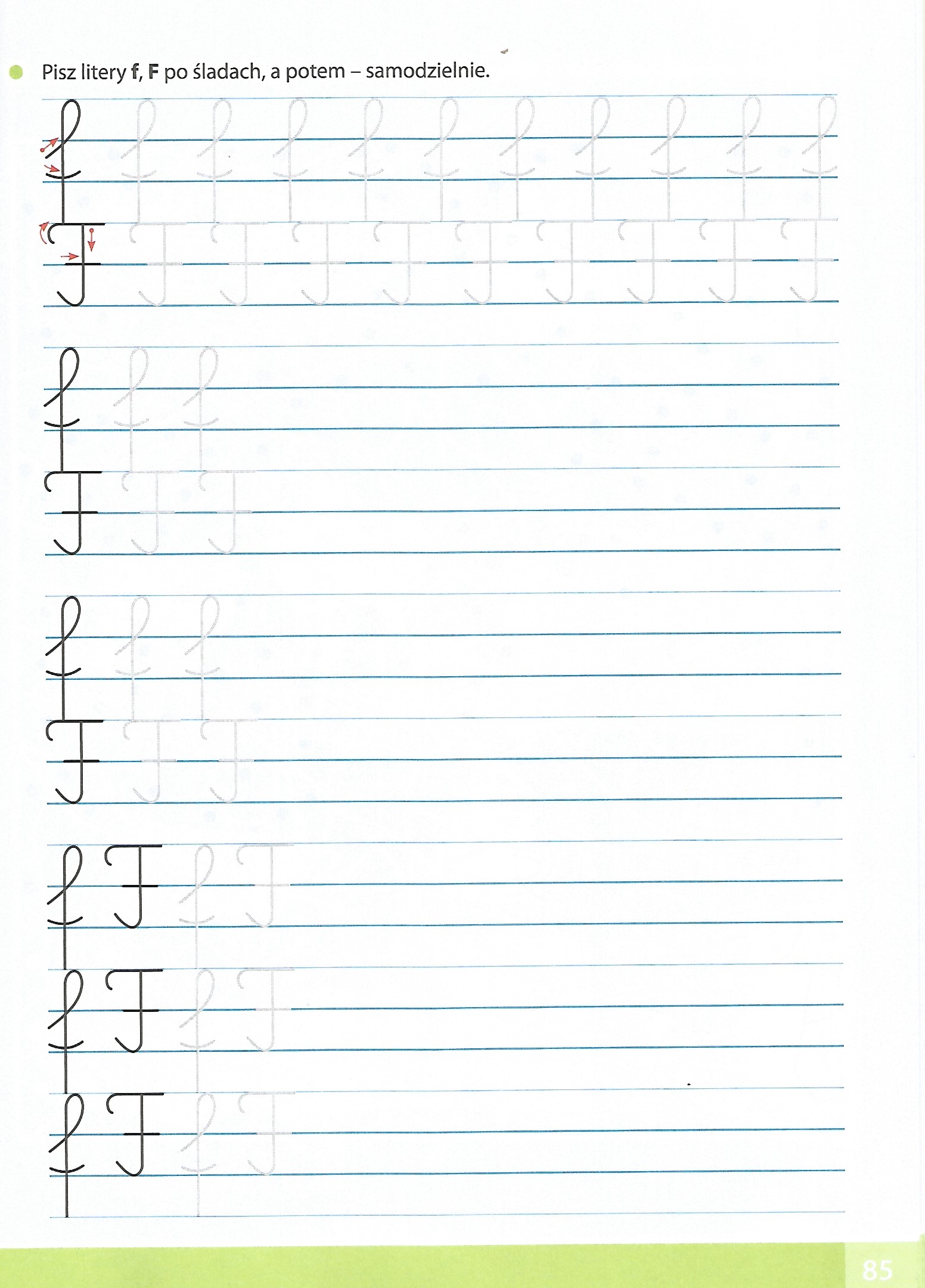 